                                                                                              Προς:Δήμαρχο Δήμου Ευρώτα κο Δήμο ΒέρδοΤακτικά μέλη του δημοτικού συμβουλίου(όπως πίνακας αποδεκτών)ΘΕΜΑ: Πρόσκληση για την εκλογή των μελών του προεδρείου του δημοτικού συμβουλίου και των μελών της οικονομικής επιτροπής και της επιτροπής ποιότητας ζωής Παρακαλείσθε όπως προσέλθετε στο δημοτικό κατάστημα Σκάλας  την 01.09.2019, ημέρα Κυριακή και ώρα 18.00 μ.μ , ώστε να διεξαχθεί η εκλογή των μελών του προεδρείου του δημοτικού συμβουλίου και των μελών της οικονομικής επιτροπής και της επιτροπής ποιότητας ζωής, σύμφωνα με όσα προβλέπονται στα άρθρα 64 και 74 του ν. 3852/2010, όπως τα άρθρα αυτά αντικαστάθηκαν με τα άρθρα 71 του ν. 4555/2018 και 2 του                  ν. 4623/2019, αντίστοιχα. Ο προεδρεύων σύμβουλοςΝικόλαος  ΓεωργοστάθηςΠΙΝΑΚΑΣ ΑΠΟΔΕΚΤΩΝΔΡΟΥΣΙΑΣ  ΠΑΝΑΓΙΩΤΗΣ του ΧΡΗΣΤΟΥΚΑΤΣΑΜΠΗ ΑΛΕΞΑΝΔΡΑ του ΑΝΑΣΤΑΣΙΟΥΜΑΛΛΙΟΥ – ΞΕΡΑΚΙΑ  ΒΑΣΙΛΙΚΗ συζ. ΠαναγιώτηΜΑΝΙΑΤΑΚΟΣ ΔΗΜΗΤΡΙΟΣ του ΚΩΝΣΤΑΝΤΙΝΟΥΧΑΣΑΠΟΓΛΟΥ ΝΙΚΟΛΑΟΣ του ΚΥΡΙΑΚΟΥΣΑΚΚΑΡΗ  ΙΩΑΝΝΑ συζ. ΝΙΚΟΛΑΟΥΚΥΡΙΑΚΑΚΟΣ ΠΑΝΑΓΙΩΤΗΣ του ΑΝΤΩΝΙΟΥΜΠΟΛΛΑΣ ΒΑΣΙΛΕΙΟΣ του ΙΩΑΝΝΗΓΚΟΥΒΟΥΣΗ –ΚΡΗΤΙΚΑΚΟΥ ΑΡΓΥΡΩ του ΓΕΩΡΓΙΟΥΒΑΣΙΛΑΚΟΣ  ΛΕΩΝΙΔΑΣ του ΓΕΩΡΓΙΟΥΚΟΤΣΩΝΗ  ΜΑΡΙΝΑ του ΙΩΑΝΝΗΠΟΛΟΛΟΣ ΠΑΝΑΓΙΩΤΗΣ  του ΔΗΜΗΤΡΙΟΥΝΤΑΛΙΑΝΗΣ ΑΝΑΣΤΑΣΙΟΣ του ΚΩΝΣΤΑΝΤΙΝΟΥΝΙΚΟΛΟΠΟΥΛΟΥ ΓΑΡΥΦΑΛΙΑ του ΛΕΩΝΙΔΑΠΑΠΑΓΙΑΝΝΟΠΟΥΛΟΥ ΠΑΝΑΓΙΩΤΑ  του ΧΡΗΣΤΟΥΜΠΑΤΣΑΚΗΣ  ΓΡΗΓΟΡΙΟΣ του ΚΥΡΙΑΚΟΥΜΠΟΥΤΣΑΛΗΣ ΖΑΧΑΡΙΑΣ του ΚΩΝΣΤΑΝΤΙΝΟΥΚΥΛΑΚΟΣ ΓΕΩΡΓΙΟΣ του ΝΙΚΟΛΑΟΥΜΑΡΟΥΔΑΣ  ΓΕΩΡΓΙΟΣ  του ΚΩΝΣΤΑΝΤΙΝΟΥΜΕΝΕΓΑΣ  ΣΩΤΗΡΙΟΣ του ΧΡΗΣΤΟΥΛΥΜΠΕΡΗΣ ΠΑΝΑΓΙΩΤΗΣ του ΑΝΤΩΝΙΟΥΔΕΝΤΑΚΟΥ ΕΛΕΝΗ  του ΕΥΑΓΓΕΛΟΥΦΙΦΛΗΣ ΔΗΜΗΤΡΙΟΣ του ΠΑΝΑΓΙΩΤΗΝΤΑΛΙΑΝΗΣ  ΔΗΜΗΤΡΙΟΣ του ΓΕΩΡΓΙΟΥΣΤΑΥΡΟΠΟΥΛΟΣ ΠΑΥΛΟΣ του ΠΑΝΑΓΙΩΤΗΠΑΠΑΝΙΚΟΛΑΟΥ ΣΩΤΗΡΙΟΣ του ΠΑΝΑΓΙΩΤΗΕΛΛΗΝΙΚΗ  ΔΗΜΟΚΡΑΤΙΑΝΟΜΟΣ ΛΑΚΩΝΙΑΣΔΗΜΟΣ ΕΥΡΩΤΑΣκάλα, 27 Αυγούστου  2019Αριθμ. Πρωτ.: 12991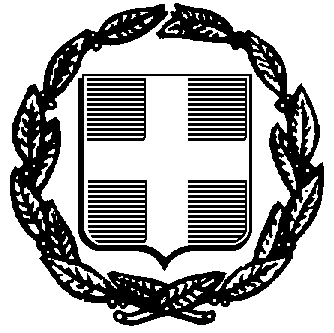 